План -  сетка изучения учебного материала.Класс: 1Предмет: изобразительное искусствоПриложение № 1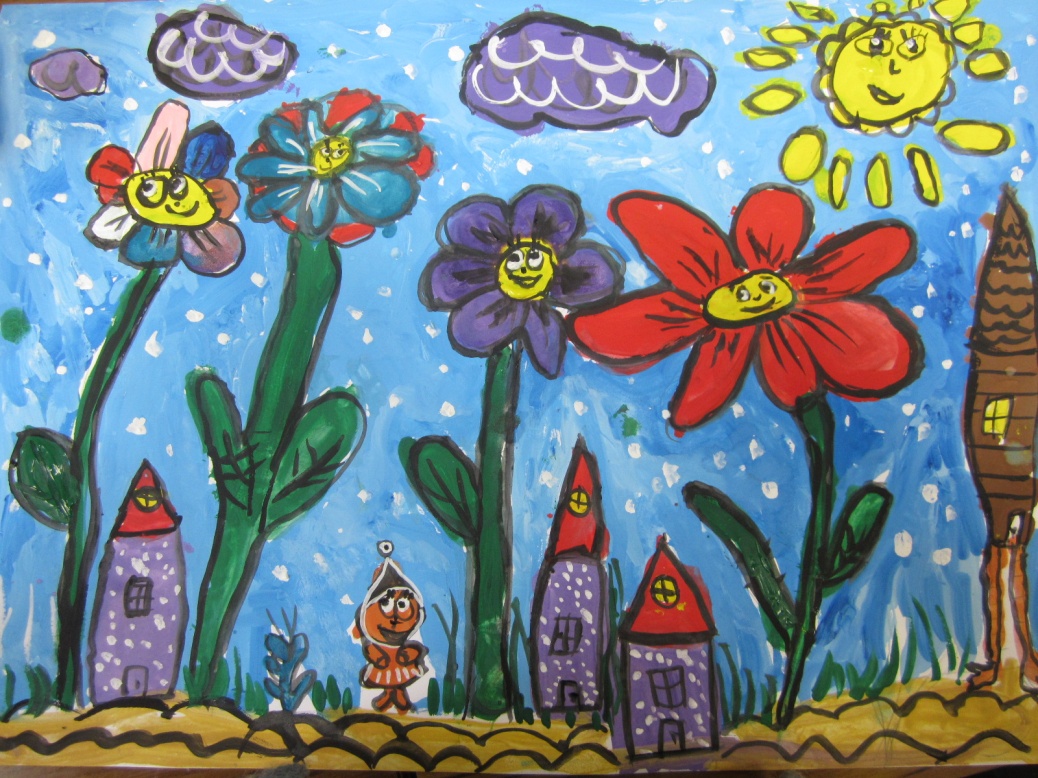 ДатаТема урокаМатериал для самостоятельного изучения (стр. учебника, ссылки на интернет-ресурсы)Форма отчёта12.05.2020Изображение сказочной страны.https://youtu.be/5ZJERtjewTIпосмотреть видео, нарисовать сказочную страну с опорой на видео или приложение № 1фото рисунка19.05.2020Образы лета в творчестве художников. Беседа о творчестве художника И. Левитана. Рисование летнего пейзажа.https://youtu.be/G3RIm5DwYicпосмотреть видео о творчестве И. И. Левитана, нарисовать летний пейзажфото рисунка